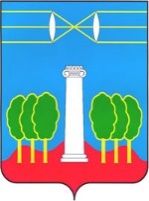 АДМИНИСТРАЦИЯГОРОДСКОГО ОКРУГА КРАСНОГОРСКМОСКОВСКОЙ ОБЛАСТИРАСПОРЯЖЕНИЕ				№	ПРОЕКТ				О внесении изменений в Перечень специалистов, привлекаемых на вакантные   должности в учреждения социальной сферы, имеющих право на частичные компенсационные выплаты за наем жилых помещенийВ связи с изменением потребностей учреждений здравоохранения городского округа Красногорск Московской области в специалистах, привлекаемых на вакантные должности в учреждения здравоохранения на территории городского округа Красногорск Московской области, с целью привлечения соответствующих специалистов в учреждения здравоохранения на территории городского округа Красногорск Московской области:Внести изменения в п.1 Перечня специалистов, привлекаемых на вакантные должности в учреждения социальной сферы, имеющих право на частичные компенсационные выплаты за наем жилых помещений, утвержденный распоряжением администрации городского округа Красногорск Московской области от 30.09.2020 №517, изложив его в новой редакции согласно приложению к настоящему распоряжению.Настоящее распоряжение вступает в силу 01 февраля 2022 года.Контроль за исполнением настоящего распоряжения возложить на заместителя главы администрации по социальной сфере-начальника управления образования Н.С. Тимошину.Глава городского округа Красногорск		                                         Д.В. ВолковИсполнитель                                                                                              А.В. КолчановаСОГЛАСОВАНИЯПеречень специалистов, привлекаемых в государственные учреждения здравоохранения Московской области, расположенные на территории городского округа Красногорск Московской области, имеющих право на частичные компенсационные выплаты за наем жилых помещений:-   Врач-трансфузиолог;-   Врач-инфекционист; -   Врач-неонатолог; -   Врач приемного отделения;-   Врач-эндоскопист;-   Врач общей практики (семейный врач); -   Врач-уролог; -   Врач функциональной диагностики. ДатаСуть возражений, замечаний, предложенийФ.И.О. должностьЛичная подписьНачальник управления по социальным вопросамО.В. ДоманевскаяЗаместитель главы администрации-начальник управления образованияН.С. ТимошинаНачальник финансового управленияН.А. ГерешНачальник управления - главный бухгалтер администрацииС.Н. Филаткина Заместитель главы администрации  Е.С. ГоршковаНачальник юридического отдела правового управленияА.А. ОрловаПриложение краспоряжению администрации городского округа Красногорск Московской областиот «___» __________2022 № __________Перечень специалистов,привлекаемых на вакантные должности в учреждения социальной сферы, имеющих право на частичные компенсационные выплаты за наем жилых помещений